Realizace projektu „Rozvoj požárního sportu v Leskovci nad Moravicí“V průběhu roku 2019 byl realizován projekt, v rámci kterého, bylo pořízeno vybavení pro účely kulturních, sportovních a společenských akcí pořádaných sborem dobrovolných hasičů v obci. Projekt byl spolufinancován z rozpočtu Moravskoslezského kraje v dotačním programu na podporu dobrovolných hasičů v roce 2019.Pořízené vybavení:kompletní výčepní zařízení sada 1souborpivní sety 220x50 12 kspoháry a ceny pro vítěze 15 kssportovní oblečení (muži, ženy, děti) 1 souborkabely a rozvaděče 1 souborToto vybavení bylo používáno již v průběhu roku  2019 v průběhu následujících akcí: Memoriál Karla Skláře, Vavřinecké Hody, Dračí lodě a Podzimní drakiáda.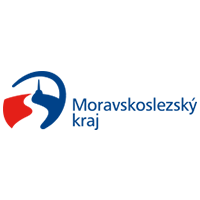 